I - MỤC TIÊU1. KIẾN THỨC- Biết nhập dữ liệu vào trang tính đúng theo mẫu.- Biết sử dụng công thức, hàm chứa địa chỉ để tính toán.- Biết thực hiện sao chép công thức.2. KỸ NĂNG- Nhập dữ liệu đúng, nhanh- Tính toán bằng công thức hay hàm chứa địa chỉ- Sao chép được công thức theo yêu cầu.3. THÁI ĐỘ- HS nghiêm túc làm bài, độc lập suy nghĩ.4. PHÁT TRIỂN NĂNG LỰC- Phân tích tổng hợp, tư duy logic. II -  PHƯƠNG PHÁP- Thực hành- Kiểm tra trên máyIII. MA TRẬN ĐỀ KIỂM TRA:IV. Nội dung đề kiểm tra ( kèm theo)V. Đáp án và biểu điểm (kèm theo)Chú ý: Học sinh không viết vào đề.Câu 1. Em hãy nhập dữ liệu vào trang tính theo hình dưới đây: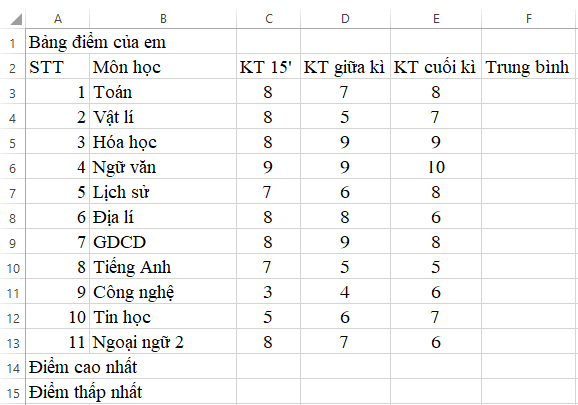 Câu 2. Sử dụng công thức để tính điểm trung bình môn ToánCâu 3. Sử dụng hàm để xác định các điểm cao nhất và thấp nhất của các bài kiểm tra.                        Câu 4. Thực hiện sao chép công thức để tính điểm trung bình của các môn còn lại.Chú ý: Học sinh không viết vào đề.Câu 1. Em hãy nhập dữ liệu vào trang tính theo hình dưới đây: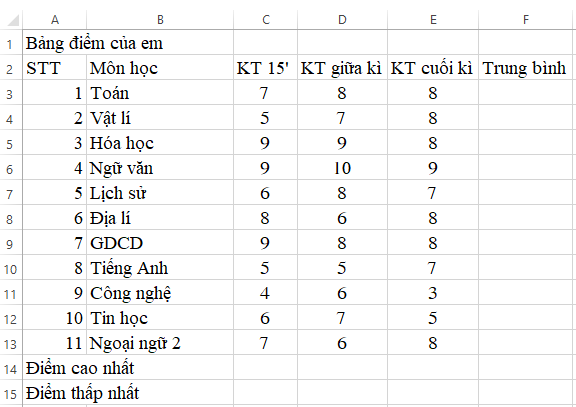 Câu 2. Sử dụng công thức để tính điểm trung bình môn ToánCâu 3. Sử dụng hàm để xác định các điểm cao nhất và thấp nhất của các bài kiểm tra.                        Câu 4. Thực hiện sao chép công thức để tính điểm trung bình của các môn còn lại.Chú ý: Học sinh không viết vào đề.Câu 1. Em hãy nhập dữ liệu vào trang tính theo hình dưới đây: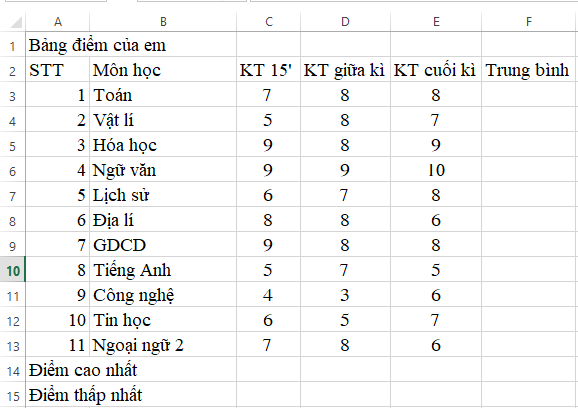 Câu 2. Sử dụng công thức để tính điểm trung bình môn ToánCâu 3. Sử dụng hàm để xác định các điểm cao nhất và thấp nhất của các bài kiểm tra.                        Câu 4. Thực hiện sao chép công thức để tính điểm trung bình của các môn còn lại.Chú ý: Học sinh không viết vào đề.Câu 1. Em hãy nhập dữ liệu vào trang tính theo hình dưới đây: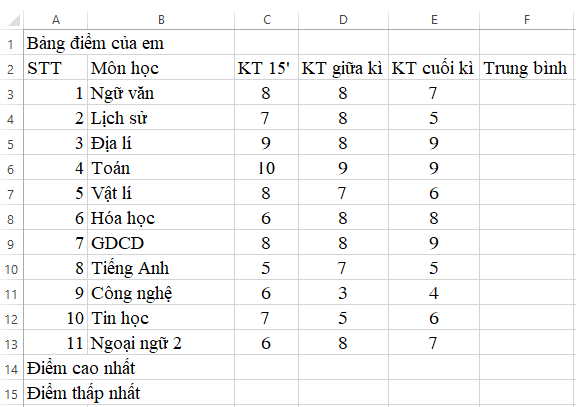 Câu 2. Sử dụng công thức để tính điểm trung bình môn ToánCâu 3. Sử dụng hàm để xác định các điểm cao nhất và thấp nhất của các bài kiểm tra.                        Câu 4. Thực hiện sao chép công thức để tính điểm trung bình của các môn còn lại.ĐÁP ÁN VÀ BIỂU ĐIỂM ĐỀ KIỂM TRA GIỮA KÌ 1– TIẾT 20TRƯỜNG THCS VIỆT HƯNGĐỀ KIỂM TRA GIỮA KÌ TIN 7 – TIẾT 20Năm học 2020 - 2021Thời gian: 45’. Ngày kiểm tra: .......................................Cấp độ Chủ đềNhận biếtNhận biếtThông hiểuThông hiểuVận dụngVận dụngVận dụng caoVận dụng caoCộngCấp độ Chủ đềTNKQTHTNKQTHTNKQTHTNKQTHNhập dữ liệu vào trang tính1313Tính toán trên trang tính13131137Tổng số câuTổng số điểm1313131313131111410Tỉ lệ %30%30%30%30%30%30%10%10%TRƯỜNG THCS VIỆT HƯNGĐề 1ĐỀ KIỂM TRA GIỮA KÌ TIN 7 – TIẾT 20Năm học 2020 - 2021Thời gian: 45’. Ngày kiểm tra: ...........................................	TRƯỜNG THCS VIỆT HƯNGĐề 2ĐỀ KIỂM TRA GIỮA KÌ TIN 7 – TIẾT 20Năm học 2020 - 2021Thời gian: 45’. Ngày kiểm tra: ...........................................	TRƯỜNG THCS VIỆT HƯNGĐề 3ĐỀ KIỂM TRA GIỮA KÌ TIN 7 – TIẾT 20Năm học 2020 - 2021Thời gian: 45’. Ngày kiểm tra: ...........................................	TRƯỜNG THCS VIỆT HƯNGĐề 4ĐỀ KIỂM TRA GIỮA KÌ TIN 7 – TIẾT 20Năm học 2020 - 2021Thời gian: 45’. Ngày kiểm tra: ...........................................	Câu 1.- Nhập đủ dữ liệu trong hình (font chữ Times New Roman, cỡ chữ 14)3 điểmCâu 2.- Nhập đúng công thức sử dụng địa chỉ được điểm tối đa. Nhập công thức sử dụng dữ liệu số trừ 1 điểm3 điểmCâu 3.- Nhập hàm đúng ở mỗi ô được 0,5 điểm. 3 điểmCâu 4.- Sao chép được công thức được điểm tối đa. Sử dụng công thức tính điểm trung bình của các bạn còn lại trừ 0,5 điểm.1 điểmBAN GIÁM HIỆU DUYỆTTỔ NHÓMNGƯỜI RA ĐỀNguyễn Hồng Huyền